Тема: Звук и буква «Р». Транспорт.Цель. Автоматизация звука [Р] в словах и фразах.Задачи:Образовательные. Уточнять и обогащать словарный запас по теме «Транспорт», учить  согласовывать числительное с существительным.Коррекционные: Закреплять правильное произношение звука «Р» в слова, развивать фонематический слух, мелкую моторику,  моторику артикуляционного аппарата, навыки звуко-буквенного синтеза.Воспитательные: способствовать закреплению навыка соблюдения ПДД.Ход занятия:Оргмомент.Говорим всегда красиво, правильно, неторопливоКто хочет разговаривать , тот  должен выговариватьВсе правильно и внятно, чтоб было всем понятноА чтобы правильно все выговаривать необходимо потренировать язычок.Артикуляционная гимнастика.Посмотрите внимательно и скажите, какая буква исчезла, убежала?-Р.Повторение правильной артикуляции и закрепление изолированного произношения в игре «Далеко – близко».      Изображения машин далеко и близко. Если машина близко – громко слышится рокот  мотора, если машина далеко – то рокот тихий.Повторить правила поведения на дороге-быть аккуратным, внимательным.-переходить дорогу,  только убедившись что нет машин.-на дорогах не играть.На чем же можно  ее догнать?  (только со звуком Р)Будем определять наличие или отсутствие  звука Р и места звука в слове ( в начале, в середине, в конце)-на вертолете-на паровозе-на корабле-на трамвае-на троллейбусе-на трактореКак можно назвать одним словом- ТРАНСПОРТ.   А давайте проверим, выложим геометрические фигурки точно в такой же последовательности как у меня и прочитаем слово.- Транспорт- Что такое транспорт? (Средства для перевозки грузов и людей) Посмотри внимательно и скажи какая картинка исчезла . ТРАКТОР- выложи из букв кассы.Посмотрите   к нам едут 2 транспортных средства:  Грузовик – Фургон.   Выполняют штриховку кузова машин (на карточке): у грузовика горизонтально, а у фургона – вертикальноПальчиковая гимнастика (массаж су-джок)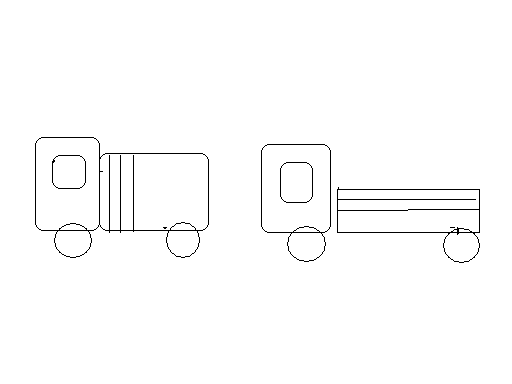 А что у них в кузове- Буква Р.Физкульминутка:На лошадке ехали, До угла доехали. Сели на машину, Налили бензину. На машине ехали, До реки доехали. Трр! Стоп! Разворот. На реке — пароход. Пароходом ехали, До горы доехали. Пароход не везет, Надо сесть в самолет. Самолет летит,                                      В нем мотор гудит: У-у-у!        Cогласование числительного и существительного.1грузовик, 2грузовика, 3грузовика,  4грузовика, 5грузовиков,6грузовиков.Вот и привезли нам букву Р.А чтобы она больше не убегала. Мы её будем правильно и красиво произносить. Вы согласны.Домашнее задание:  приклеить  наклейки и определить наличие звука Р. III.   Итог занятия. -Какая буква от нас убегала?   -на чем ее привезли?  - а как называется одни словом? - Молодцы! Спасибо. 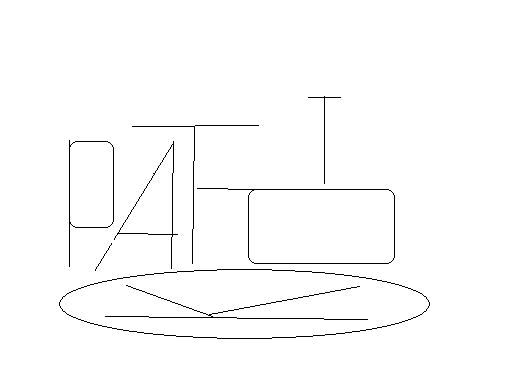 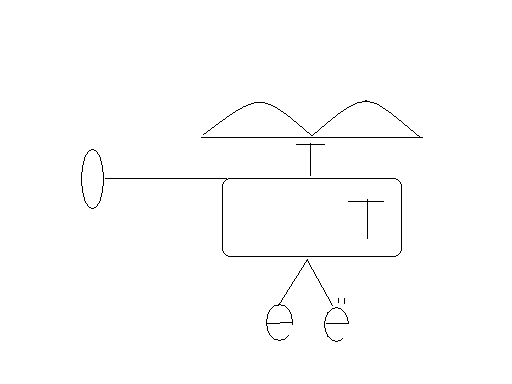 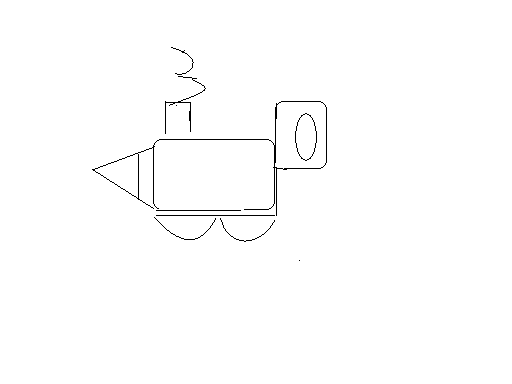     Открываем ротик дом-Кто хозяин в доме том?В нем хозяин  язычок.Он удобно в доме лег.В этом доме 2 стеныЭто щеки нам видны.Щеки могут в дом втянутьсяА потом как шар раздуться.Потолок в верху смотриЭто – нёбо -поглядиМожно к небу прикасаться, постучать и там остатьсяПол есть тоже в доме нашем.Челюсть нижнюю  покажемЭто челюсть нижняя В домике подвижная Вход в дом двери запираютДвери разные бываютДвери зубы –осторожноЗакрываются надежноДвери –губы-гибкиеМогут быть улыбкоюМогут в трубочку собратьсяПотом снова улыбатьсяЯзычок гулять выходитДомик он кругом обходитЯзычок стал маляромАккуратно красит домНа качелях оказалсяВверх взлетал и вниз спускалсяДогадаться кто бы могЯзычок наш, как грибокТо иголка, то лопатаЯзычки у вас ребятаНадоели превращенияЛижет Язычок вареньеЛюбит он покушать сладкоПосле  скачет как лошадка